	Due on or before May 24, 2024 to the Allen County Extension Office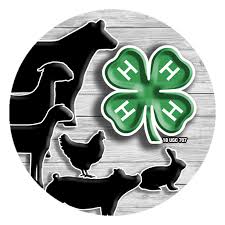 Allen County 4-H Livestock Record Sheet(One Record Sheet Per Specie, Per Member)Select (circle) which specie this record sheet is for:Beef		Dairy Beef     Name: __________________________________________________________________________________________Grade: _______________________________________		Number of Years in Project: ____________________4-H Club: ____________________________________________________ Board of Animal Health Premise ID number? ________________________	Indiana 4-H Quality Livestock Care or YQCA Completed date for 2024_______________________ To exhibit beef, dairy, swine, goats, sheep, llama/alpaca, horse and pony, rabbits, and poultry, 4-H members must be certified either through the Youth for the Quality Care of Animals program or Indiana’s Quality Livestock Care program. These are annual programs that can be completed via online modules or in-person trainings. For more information about in-person trainings in your county, please contact your County Extension Office. More information about YQCA is available at http://yqcaprogram.org/. If completing online, please email a copy to your county extension educator. Must be done by May 24, 2024.Total Number Cattle Enrolled __________ Total Number Cattle at Allen County Fair ______________Other Shows besides Allen County Fair __________________________________________________________________________________________________________________________________________________________________________________________________I have reviewed this information and believe it to be accurate.Member Signature ________________________________________________________________   Date_________________________________Questions about your project      (All 4-H members complete)Why did you select this project? ___________________________________________________________________________________________________________________________________________________________________________________________________Describe your daily routine of working with your animals. ______________________________________________________________________________________________________________________________________________________________________________Did you have any disease problems? Yes ______ No ______ What did you do to prevent or treat disease? _______________________________________________________________________________________________________________________________________How did you feed and water your animals: (Such as: Self feeder, limited amounts, auto or manual? group) ________________________________________________________________________________________________________________________________________List at least 3 things you have learned in your project this year:a. ____________________________________________________________________________________________________________b. ____________________________________________________________________________________________________________c. ____________________________________________________________________________________________________________Additional questions for Grade 8 and aboveDescribe your feed ration, including protein level and source, energy source, fiber level, minerals, etc.: ________________________________________________________________________________________________________________________________________________________________________________________________________________________________________________________How do you plan to improve your project for next year? ______________________________________________________________________________________________________________________________________________________________________________________________________________________________________________________________________________________________What criteria did you use to select the animals in your project this year? What will you change for next year? ____________________________________________________________________________________________________________________________________________________________________________________________________________________________________________________What is the ideal market weight for your species? ______________________________________________________________________What is the average life-span for breeding animals in your species? _________________________________________________________Did you help any younger member with this project this year? Yes _____ No _____ How? ____________________________________________________________________________________________________________________________________________________          Purdue University is an equal access/equal opportunity institution.			          Revised October 2023Financial SummaryFinancial SummaryFinancial SummaryExpenses:1. Value of animals at beginning of 4-H project year1. Value of animals at beginning of 4-H project year1.______________2. Feed Costs2.______________3.Vet, Worming, Breeding, Medical Costs3.Vet, Worming, Breeding, Medical Costs3.______________4.a. Housing _______   b. Fencing ________   c. Bedding ________   d. Trucking ________   e. Manure _________4.______________5.Show equipment and/show fair expenses5.______________Total Expenses (1+2+3+4+5)________________Income:1.Value of animals at Fair date (use market price or estimate value)1.Value of animals at Fair date (use market price or estimate value)1._____________2.Sale of any inventory or products (i.e. extra equipment, excess animals)2.Sale of any inventory or products (i.e. extra equipment, excess animals)2._____________Total Income (1+2)_______________Estimate Profit or Loss (income-expenses)Estimate Profit or Loss (income-expenses)________________Labor SummaryLabor SummaryLabor SummaryStarting Date of Project ___________Average Daily Hours ___________Total Hours___________Regular Chores (feeding, stall care, etc.) Regular Chores (feeding, stall care, etc.) _____________Show Preparation (training, fitting, etc.)Show Preparation (training, fitting, etc.)_____________